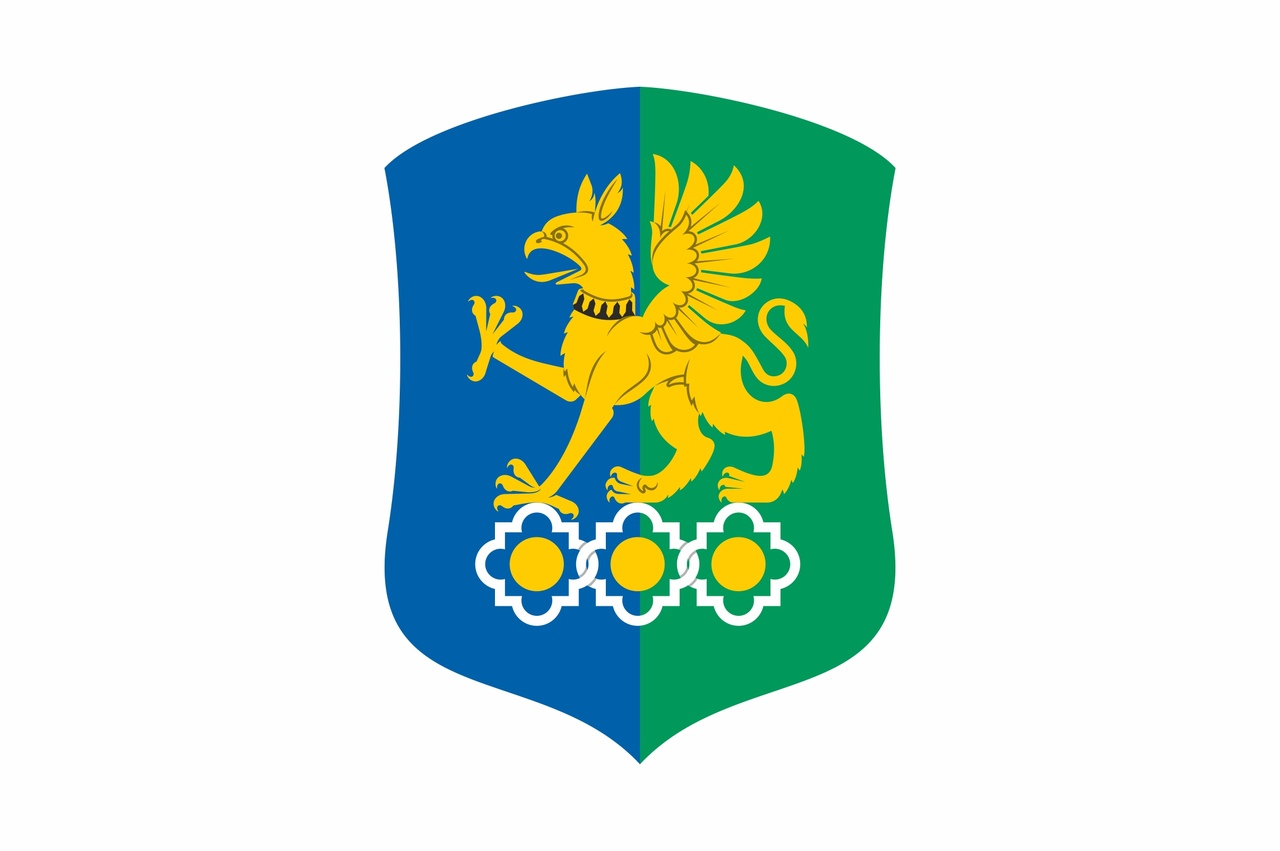 Уральский государственный экономический университетЗаявление на участие в программе  академической мобильностиУровень знания русского                  Beginner     A1-A2     B1     B2     C1ФамилияФотоИмяФотоДата рожденияФотоПолФотоАдрес ФотоИндекс, город, странаФотоТелефонE-mail: Направляющий университет ФакультетНаправление и год обучения Контактное лицоДругие языкиBeginnerA1-A2B1B2C1